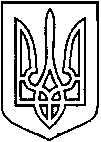 СЄВЄРОДОНЕЦЬКА МІСЬКА ВІЙСЬКОВО-ЦИВІЛЬНА АДМІНІСТРАЦІЯ  СЄВЄРОДОНЕЦЬКОГО РАЙОНУ  ЛУГАНСЬКОЇ  ОБЛАСТІРОЗПОРЯДЖЕННЯкерівника Сєвєродонецької міської  військово-цивільної адміністрації15 березня 2021 року                                                              № 62Про затвердження Статуту комунального підприємства «Сєвєродонецьке агентство інвестицій та розвитку» в новій редакціїКеруючись статтею 88 Цивільного кодексу України, статтями 24, 57, 65, 66, 78 Господарського кодексу України, Законом України «Про військово-цивільні адміністрації», Законом України «Про місцеве самоврядування в Україні», з метою приведення установчих документів у відповідність до чинного законодавства,зобовʼязую:Затвердити Статут комунального підприємства «Сєвєродонецьке агентство інвестицій та розвитку» (код ЄДРПОУ 34306262) в новій редакції (додається).Пункт 2 розпорядження керівника Військово-цивільної адміністрації міста Сєвєродонецьк Луганської області від 11 лютого 2021 року № 284 «Про зміну назви КП «Сєвєродонецький інфоцентр» вважати таким, що втратив чинність з моменту державної реєстрації Статуту.Дане розпорядження підлягає оприлюдненню.Контроль за виконанням цього розпорядження залишаю за собою.Керівник Сєвєродонецької міськоївійськово-цивільної адміністрації  		                Олександр СТРЮК